TenlastenemingGegevens van de garant :Gegevens van de werkgever:Handtekening :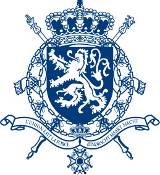 Ambassade van het Koninkrijk Belgiëte ParijsDienst visa9 rue de Tilsitt75840 Paris - Cedex 17T 01 44 09 39 39 (bereikbaar tussen 14u en 17u)E-mail: visa.paris@diplobel.fed.behttp://france.diplomatie.belgium.beNaam Meisjesnaam voor getrouwde vrouwenNaam Meisjesnaam voor getrouwde vrouwenVoorna(a)m(en) Voorna(a)m(en) Geboortedatum
Geslacht Mannelijk         VrouwelijkGeboorteplaats Geboorteplaats Nationaliteit(en)Nationaliteit(en)Adres    nr. + straat              Postcode    Gemeente Adres    nr. + straat              Postcode    Gemeente Telefoonnr. : E-mail : Telefoonnr. : E-mail : Hoeveel tenlastenemingen heeft u reeds ondertekend ? 
Heeft u op dit moment een tenlasteneming lopen ?  Ja   NeeHoeveel tenlastenemingen heeft u reeds ondertekend ? 
Heeft u op dit moment een tenlasteneming lopen ?  Ja   NeeWerkgeverAdres     nr. + straat              Postcode    Gemeente Telefoonnr. vaste lijn 
E-mail : Verantwoordelijke human resources : Type contract :  CDD    CDI   InterimIk verklaar dat alle gegeven informatie compleet en correct is. Ik verklaar dat alle gegeven informatie compleet en correct is. Datum Plaats  Handtekening van de garantVoorbestemd aan de consulaire dienstenDatum van introductieBehandeld door :